Лабораторная работа на тему:Программирование задач логического управлениясогласно графа переходаЦель работы: Изучение теоретических сведений, необходимых для разработки программ логического управления на стандартных языках, реализация управляющих программ на языке LD и FBD.1. Проверка работы Графа при помощи программы. При проверке программы мы получили следующую таблицу:2. Синтез блока логических условий.Начальное состояние 1.;
;Состояние 2;
;Состояние 3;
;Состояние 4;
;3. Синтез блока выходов;;;4. Программа на LD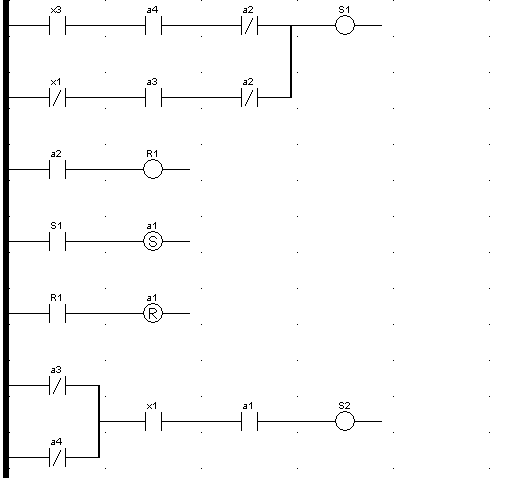 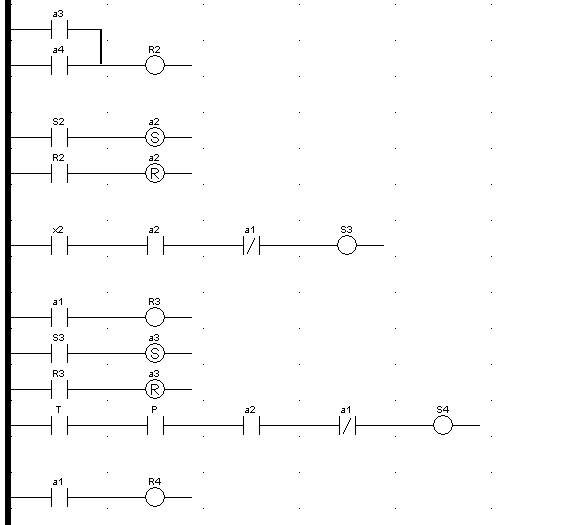 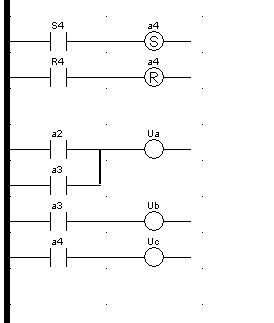 После проверки работы программы в соответствии с нашим графом приходим к выводу, что программа написана верно.Действиеa1a2a3a4UaUbUcНачальное состояние1000000Нажать Х10100100Нажать Х20010110Отключить Х11000000Нажать Х10100100Т=1, Р=10001001Нажать Х31000000